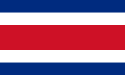 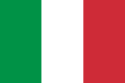 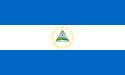 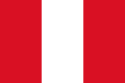 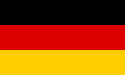 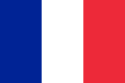 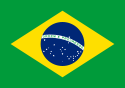 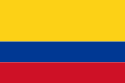 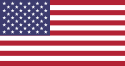 ¿¿CONSIDERASTE IRTE DEINTERCAMBIO??VENÍ a  yAPROVECHÁ para SACARTE DUDASeste JUEVES, 30 de Agosto a las 16:45HSen el  AUDITORIO de 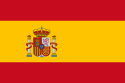 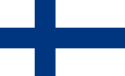 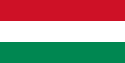 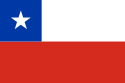 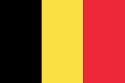 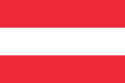 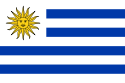 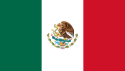 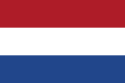 